Alheim, den 24.3.21Liebe Eltern,wie Sie der Pressemitteilung des Landkreises Hersfeld-Rotenburg entnehmen können, findet bis zu den Osterferien Distanzunterricht für die Klassen 1 bis 6 statt. Die Kinder lernen zu Hause. Eine Notbetreuung wird angeboten, bei Bedarf bitte im Sekretariat melden.Für die restlichen Tage dieser Woche (Do., 25.3./ Fr., 26.3.) arbeiten die Kinder im Wochenplan weiter. Am Montag, den 29.3. liegen Materialien in der Spielzeugkiste bereit. Die gemachten Aufgaben sollen bis Mittwoch, den 31.3. um 11 Uhr in die Spielzeugkiste gelegt werden.Lassen Sie uns weiter dafür beten, dass die Infektionszahlen sinken und der Unterricht nach den Osterferien wieder in der Schule stattfinden darf. 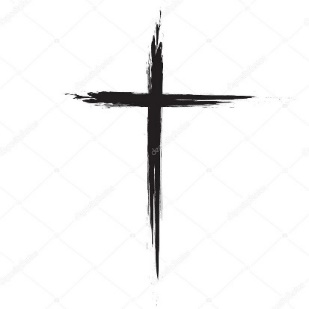 Der Herr Jesus steht über allem Geschehen, ER ist der Sieger:„Ich weiß, dass mein Erlöser lebt,und zuletzt wird er sich über den Staub erheben.“(Hiob 19,25)Ich wünsche Ihnen und Ihrer Familie erholsame Ferien und gesegnete Feiertage.Mit freundlichen Grüßen,Christine Jung(Schulleiterin)